Date Received by FNCA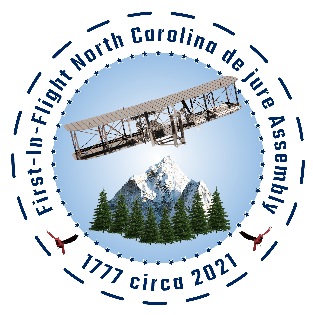 First-In-Flight North Carolina de jure Assembly (“FNCA”)Member Form(This application can be filled out by teleconference.) 	Applicant Information	LegalName:	     	     	     First Name	Middle	Last		(Name on social security card)Physical          	      Address	Street		Apt #City	State	County	ZIP CodeOther	      Address	P. O. BoxCity	State	County	ZIP CodeCell Phone:      	Land Line:       Email:        Are you willing to sign up at Telegram.org?:  	Yes  No 	Are you a resident of North Carolina?  	Yes  No Are you a citizen of the United States?  	Yes  No 	Are you over 16 years old?  	Yes  No 	Have you been convicted of a felony:  	Yes  No Are you willing to contribute financially?  	Yes  No 	Are you willing to agree to a criminal background check?  	Yes  No Are you currently a member or agent of the military or any law enforcement agency or of the state or local government?        Yes  No 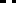  		Education	 High School:      	City, State:      From:      	To:      	 Did you graduate?  Yes  No College:      	City, State:       From:      	To:      	Did you graduate?  Yes  No  Degree:       Other studies:       	Please State Your Reason for Joining	 Please include your areas of passion and approximately how many hours you can contribute per week. On a scale of1 – 10       please indicate how passionate you are about the FNCA and your part in it.	Areas of passion & approximate hours:       	Skills and Experience	 Please list any particular skills or experiences that you wish to bring to the FNCA. A curriculum vitae and/or resumemay be included (in a separate document.) Additionally, a copy of your Driver’s License is required.          Are you willing to hold a FNCA office?  Yes  No  Which office are you willing to hold?        Related leadership experience:       Are you or have you been a member of a state or local assembly?Yes  No If so, which one?       	Interview		 Are you willing to have a telephone or Zoom interview?  Yes  No If yes, please list best days/times to reach you including time zone:      Please provide a personal reference and their phone number:       	Military Service	Are you a military veteran?  Yes  No   Branch:      From:      	To:       Rank at Discharge:       Type of Discharge:       If other than honorable, explain:       	Disclaimer	I certify that my answers are true and complete to the best of my knowledge. I certify that I have read and am willing to abide by the “Resolution of One Accord” and I have read and am willing to abide by the “Bylaws, Policies and Procedures for the First-In-Flight North Carolina de jure Assembly.”If this application leads to acceptance into the First-In-Flight North Carolina de jure Assembly, I understand that false or misleading information in my application or interview may result in my release.Name:                                                                                                    Date:      We will follow up with you. Thank you for your interest in helping to restore North Carolina!Officer Comments:      Signed Resolution of One Accord Received? Yes  No   Signed Bylaws Received? Yes  No   Photo Received? Yes  No   Resume Received? Yes  No   Attended 6 meetings? Yes  No   N/A Signed NOA? Yes  No   Name of sponsoring member/mentor       Membership Approved? Yes  No   FNCA Officer Name:                                                                                                 Completion Date:       